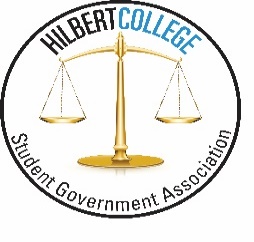 Student Government AssociationSGA Senate MeetingSeptember 8th, 2016 at 3:15pmCall to Order by President Rebecca CrawfordRoll Call by Secretary Claudia HowardHolly has an excused tardy, Natalie has an excused absence. Review and Approve AgendaMoved by Paula; Seconded by Rebecca G.; ALL IN FAVOR; Motion passes.Review and Approve the MinutesMoved by Taylor; Seconded by Hallie.; ALL IN FAVOR; Motion passes. Questions and Comments from AudienceExecutive Board ReportsPresident – Rebecca CrawfordLooked for new boxes for the Student Input boxes.Created, printed, and sent the agendaMet with NauticaCreated sign-up sheet for electionsVice President – Nautica McCoyCreated and posted the flyers for electionsTook student inputs Met with Rob DeGrandpre, John Czarnecki, and Melissa Graham about Midnight ManiaCreated the Club binders for the All Clubs MeetingAttended the All Clubs Meeting rehearsalSecretary- Claudia HowardCreated, printed, and put up Toilet TalkCreated and sent out the Meeting MinutesAttended the All Clubs Meeting rehearsal Treasurer – VP for Programming – Danyel NocitoMet with committeeHelped with club bindersAttended the All Clubs Meeting rehearsalAdvisors –Thomas Vane & AlexTommy-Approved candidacy formsHelped with rehearsal for All Clubs Meeting Approved Toilet TalkHelped Alex with SGA RetreatAlex-Planning the SGA RetreatCommittee ReportsSocial WelfareHas to establish a meeting timeGet students more involved Rules and RegulationsNothing to reportCommunicationsNothing to reportBudgets and Appropriations SGA budget is updatedEventsHilbert College Life Size to replace MocktailFood for Hilbert College Life SizeOld BusinessCharter/Re-chartersFundraiser RequestsFunding RequestsStudent InputGraduate students would like to be in clubsGraduates want to be on SGA (There is a GSGA)Diversity issue on campus (racial tension)SGA should think about programming to help the diversity issueStudents trashing the parking lots4+1 program students should have access to the Honors LoungeMore paper/bottle recycling binsAllocations-Binders were purchased for $29.10Open PositionNick, Rebecca G., Holly give their platforms.Rebecca seeks a motion to close the meeting. Nautica moves to close the meeting at 4:30pm. Seconded by Hallie; All in favor; Motion passes*Meeting CLOSED*Hallie moves to reopen the meeting at 4:32pm. Seconded by Taylor; All in favor; Motion passes*Meeting is open*All Clubs Meeting-Went wellElections-Elections are the 19th and the 20th from 8a.m.-3p.m. in Bogel Front Foyer-Voting will take place in Bogel 101New BusinessBi-Weekly ReportsTaylor-Wi-Fi in the apartments cannot connect, but Hilbert students pay a technology fee-Location for graduation; not really handicap accessible; and are forced to have bad seating-Seniors would like to decorate their graduation caps; cannot see the tassel and had an issue with raduation not being formal.  Can’t see the graduate walk across the stage because their Graduate photos turned out bad because they weren’t plannedPaula-Trash in the parking lot-Students feel they should be able to use their meals to sign in their guest. Tristan-Healthier food options-More education on the lunch menus-Have fans in the St. Joe’s Lounge to circulate cool air-One washer and dryer at each ends of the halls; maybe have 2 so that there isn’t a line-Welcome week was very welcoming!Holly-Don’t care about the Student Activities Fee as long as it is covered by financial aid-Can the students choose who comes to the school for the concert (Students can choose by genre)Nick-Fans or air conditioner in St. Joe’s -Two separate weight rooms; because student athletes use the equipment and other students can’t have access to the weight roomElizabeth-Students are getting sick due to the heat in St. Joe’s-Wi-Fi in the Residence Halls-Bookstore has been closed during school Rebecca G.-More water fountain re-fill stationsAnnouncements9/9/16 @1:30pm & 9/14/16@6pm Title IX Training 9/15/16 from 11am-1pm Involvement Fair9/16/16@1pm SGA Retreat meet in the @ 12:50pm Conference room9/21/16 @4:30pm CAB New Members Meeting 9/23/16 from 9am-1pm register for Day of Service True Blue Weekend is next weekend!9/23/16 @8pm Blue, Black, and White Affair Dance Questions and Comments from the AudienceNONE*Nautica moves to close the meeting at 4:30pm; Hallie seconds; meeting is closed*SGA Senate Concerns*CLOSED MEETING**Hallie moves to reopen the meeting at 4:32pm; Taylor seconds; Meeting is open*Adjournment of Senate MeetingNautica moves to adjourn the Senate meeting at 3:48pm; Holly seconds; All In Favor; Motion PassesMeeting is adjourned at 3:48pmSecretary							            Date of ApprovalStudent Government Association